resolução de problemas - MelhoraProf ª Anna C. Galli - MatemáticaHoje você fará a melhora da atividade de resolução de problemas, realizada em 02 de abril. Entre no Moodle, na data da atividade e leia atentamente o recado deixado no comentário de feedback. Se você enviou a atividade por e-mail, confira o recado deixado na caixa de entrada.Resolva a atividade caso você ainda não tenha feito.Se você não tem melhora, vá para a atividade intermediária.Para fazer a melhora:Copie e cole o bilhete na melhora;Faça o cabeçalho com a data de hoje e escreva o título da proposta;Faça a correção das questões.Se você teve pouca melhora, faça também a atividade intermediária.Ao final da atividade, se autoavaliem e coloquem sua nota de DPOEnvie suas atividades para o Moodle na data de hoje.Atividade intermediáriaAo final da atividade, se autoavaliem e coloquem sua nota de DPO.Adaptado de Jogos para ensino de Matemática IBILCE / UNESPComplete a estrela mágica, com os números 1, 3, 4, 5, 8, 9, 10, 12, de modo que a soma em cada linha seja igual a 26.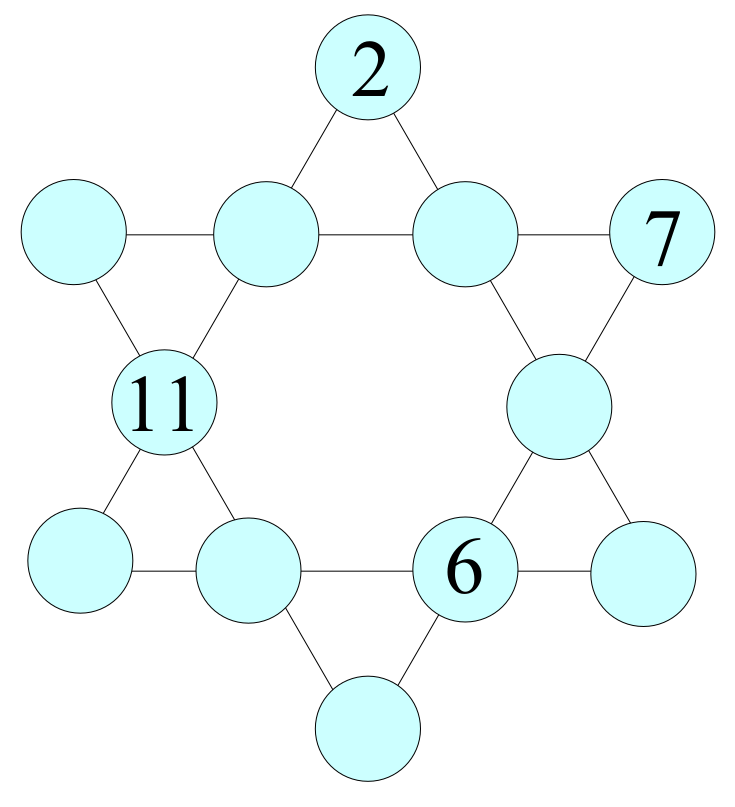 